ҠАРАР                                                                                                                             РЕШЕНИЕ22 декабрь 2021й.				№98			           22 декабря 2021г.  О БЮДЖЕТЕ СЕЛЬСКОГО ПОСЕЛЕНИЯ ВОЗДВИЖЕНСКИЙ СЕЛЬСОВЕТ МУНИЦИПАЛЬНОГО РАЙОНА АЛЬШЕЕВСКИЙ РАЙОН  РЕСПУБЛИКИ БАШКОРТОСТАН НА 2022 ГОД И НА ПЛАНОВЫЙ ПЕРИОД 2023 и 2024 ГОДОВСовет сельского поселения Воздвиженский сельсовет муниципального района Альшеевский район Республики Башкортостан РЕШИЛ:1. Утвердить основные характеристики бюджета сельского поселения Воздвиженский сельсовет муниципального района Альшеевский район Республики Башкортостан (далее - бюджет сельского поселения) на 2022 год:1) прогнозируемый общий объем доходов бюджета сельского поселения в сумме 2 944 640  рублей;2) общий объем расходов  бюджета сельского поселения в сумме 2 944 640  рублей. 3) прогнозируемый дефицит (профицит)  бюджета сельского поселения                0,0  рублей.2. Утвердить основные характеристики бюджета сельского поселения на плановый период 2023 и 2024 годов.1) прогнозируемый общий объем доходов бюджета сельского поселения  на  2023 год в сумме 2 100 632 рубля и на 2024 год в сумме  2 150 148 рублей;2) общий объем расходов бюджета сельского поселения на 2023 год в сумме 2 100 632 рубля и на 2024 год в сумме  2 150 148 рублей;3) прогнозируемый дефицит (профицит)  бюджета сельского поселения на 2023 год 0,0  рублей и на 2024 год 0,0  рублей.2. Установить, что муниципальные унитарные предприятия, созданные сельским поселением Воздвиженский сельсовет муниципального района Альшеевский район Республики Башкортостан, производят отчисления в бюджет сельского поселения в размере 10 процентов от прибыли, остающийся после уплаты налогов и иных обязательных платежей в бюджет, согласно Решению Совета  муниципального района Альшеевский район Республики Башкортостан № 28 от 18 ноября 2005 года «Об утверждении Положения о порядке перечисления в местный бюджет части прибыли муниципальных унитарных предприятий».3. Установить, что при зачислении в бюджет сельского поселения безвозмездных поступлений в виде добровольных взносов (пожертвований) юридических и физических лиц для казенного учреждения, находящегося в ведении соответствующего главного распорядителя средств бюджета сельского поселения, на сумму указанных поступлений увеличиваются бюджетные ассигнования соответствующему главному распорядителю средств бюджета сельского поселения для последующего доведения в установленном порядке до указанного казенного учреждения лимитов бюджетных обязательств для осуществления расходов, соответствующих целям, на достижение которых предоставлены добровольные взносы (пожертвования).4. Установить в бюджете сельского поселения  поступления доходов:1) на 2022 год согласно приложению 1  к настоящему Решению;2) на плановый период 2023 и 2024 годов согласно приложению 2 к настоящему Решению.5. Утвердить общий объем межбюджетных трансфертов получаемых из других уровней бюджетов на 2022 год в общей сумме 2 469 640 рублей, в том числе из бюджета муниципального района Альшеевский район Республики Башкортостан  1 880 640 рублей, на  2023 год   в общей сумме 1 608 632 рублей, в том числе из бюджета муниципального района Альшеевский район Республики Башкортостан  1 516 632 рублей, и на 2024 год в общей сумме 1 647 148 рублей, в том числе из бюджета муниципального района Альшеевский район Республики Башкортостан  1 555 148 рублей.6.   Средства, поступающие во временное распоряжение получателей средств бюджета сельского поселения, учитывается на счете открытом администрации сельского поселения Воздвиженский сельсовет муниципального района Альшеевский район Республики Башкортостан в учреждениях Центрального банка Российской Федерации или в кредитных организациях с учетом положений бюджетного законодательства Российской Федерации, с отражением указанных операций на лицевых счетах, открытых получателям средств бюджета в сельском поселении Воздвиженский сельсовет муниципального района Альшеевский район Республики Башкортостан.7. Утвердить в пределах общего объема расходов бюджета сельского поселения, установленного  пунктом 1 настоящего Решения, распределение бюджетных ассигнований бюджета сельского поселения:1) по разделам и подразделам, целевым статьям (муниципальным программам сельского поселения и непрограммным направлениям деятельности), группам видов расходов бюджетов:а) на 2022 год согласно приложению 3 к настоящему Решению;б) на плановый период 2023 и 2024 годов согласно приложению 4 к настоящему Решению;2) по целевым статьям (муниципальным программам сельского поселения и непрограммным направлениям деятельности), группам видов расходов классификации расходов бюджетов:а) на 2022 год согласно приложению 5 к настоящему Решению;б) на плановый период 2023 и 2024 годов согласно приложению 6 к настоящему Решению.8. Утвердить ведомственную структуру расходов бюджета сельского поселения:1)  на 2022 год согласно приложению 7 к настоящему Решению;2) на плановый период 2023 и 2024 годов согласно приложению  8 к настоящему Решению.9.  1.Утвердить объем бюджетных ассигнований Дорожного фонда сельского поселения Воздвиженский сельсовет муниципального района Альшеевский район Республики Башкортостан на 2022 год в сумме 120 000 рублей.    2.Установить что бюджетные ассигнования Дорожного фонда сельского поселения Воздвиженский сельсовет муниципального района Альшеевский район Республики Башкортостан, не использованные по состоянию на 1 января 2023 года, направляются на увеличение бюджетных ассигнований Дорожного фонда сельского поселения Воздвиженский сельсовет муниципального района Альшеевский район Республики Башкортостан в 2023 году.10. 1. Установить,  что законы и иные нормативные правовые акты сельского поселения Воздвиженский сельсовет муниципального района Альшеевский район Республики Башкортостан, предусматривающие принятие новых видов расходных обязательств или увеличение бюджетных ассигнований на исполнение существующих видов расходных обязательств сверх утвержденных в бюджете сельского поселения  на 2022 год и на плановый период 2023 и 2024 годов, а также сокращающие его доходную базу, подлежат исполнению  при изыскании дополнительных источников доходов бюджета сельского поселения и (или) сокращении бюджетных ассигнований по конкретным статьям расходов бюджета сельского поселения при условии внесения соответствующих изменений в настоящее Решение.2. Проекты Решений и иных нормативных правовых актов сельского поселения Воздвиженский сельсовет муниципального района Альшеевский район Республики Башкортостан, требующие введения новых видов расходных обязательств или увеличения бюджетных ассигнований по существующим видам расходных обязательств сверх утвержденных в бюджете сельского поселения на 2022  год  и на плановый период 2023 и 2024 годов либо сокращающие его доходную базу, вносятся  только при одновременном внесении предложений о дополнительных источниках доходов бюджета сельского поселения и (или) сокращении бюджетных ассигнований по конкретным статьям расходов бюджета сельского поселения.3. Администрация сельского поселения Воздвиженский сельсовет муниципального района Альшеевский район Республики Башкортостан не вправе принимать в 2022 -2024  годах решения, приводящие к увеличению численности муниципальных служащих сельского поселения.11. Установить, что получатель средств бюджета сельского поселения при заключении муниципальных контрактов (гражданско-правовых договоров) на поставку товаров  выполнение работ, оказание услуг  предусматривает авансовые платежи в размерах, определенных  администрацией сельского поселения  Воздвиженский сельсовет муниципального района Альшеевский район Республики Башкортостан.12.  Установить в бюджете сельского поселения на 2022 год расходы  на формирование резервного фонда в сумме  - 10 000 рублей, на 2023 год – 10 000 рублей, на 2024 год – 10 000 рублей.13. Установить, что   в соответствии с пунктом 3 статьи 217 Бюджетного кодекса Российской Федерации следующие основания для внесения  в ходе исполнения настоящего Решения  изменений в показатели  сводной бюджетной росписи бюджета сельского поселения Воздвиженский сельсовет муниципального района Альшеевский район Республики Башкортостан, связанные с особенностями исполнения бюджета сельского поселения и (или) перераспределения бюджетных ассигнований: 1) использование образованной в ходе исполнения бюджета сельского  поселения экономии по отдельным разделам, подразделам, целевым статьям, группам видов расходов классификации расходов бюджетов;2) использование остатков средств бюджета сельского поселения   на 1 января 2022 года;3) принятие администрацией сельского поселения Воздвиженский сельсовет муниципального района Альшеевский район Республики Башкортостан решений об утверждении программ сельского поселения и о внесении изменений в программы сельского поселения Воздвиженский сельсовет муниципального района Альшеевский район Республики Башкортостан;4) в иных случаях установленных бюджетным законодательством.14. Данное решение вступает в силу с 1 января 2022 года и подлежит официальному обнародованию.Глава сельского поселения                                      Ф.Н.МазитовПриложение 6 к решению  Совета сельского поселения  Воздвиженский сельсовет муниципального района Альшеевский район Республики Башкортостан  от "22" декабря 2021 года № 98   "О бюджете сельского поселения Воздвиженский сельсовет муниципального района Альшеевский район Республики Башкортостан на 2022 год и на плановый период 2023 и 2024 годов"Распределение бюджетных ассигнованийсельского поселения  Воздвиженский сельсовет муниципального района Альшеевский район Республики Башкортостан  на  плановый период 2023 и  2024 годов по разделам, подразделам, целевым статьям (муниципальным программам сельского поселения и непрограммным направлениям деятельности), группам видов расходов классификации расходов бюджетовПриложение 7                                                                                                                                               к решению  Совета сельского поселения  Воздвиженский сельсовет муниципального района Альшеевский район Республики Башкортостан  от "22" декабря 2021 года № 98                                                                                                                    "О бюджете сельского поселения Воздвиженский сельсовет муниципального района Альшеевский район Республики Башкортостан на 2022 год и на плановый период 2023 и 2024 годов"БАШҠОРТОСТАН РЕСПУБЛИКАҺЫӘЛШӘЙ РАЙОНЫМУНИЦИПАЛЬ РАЙОНЫНЫҢВОЗДВИЖЕНКА АУЫЛ СОВЕТЫАУЫЛ БИЛӘМӘҺЕ СОВЕТЫ (БАШҠОРТОСТАН  РЕСПУБЛИКАҺЫ  ӘЛШӘЙ  РАЙОНЫ  ВОЗДВИЖЕНКА  АУЫЛ  СОВЕТЫ)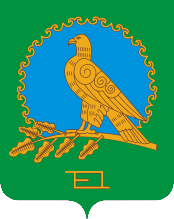 СОВЕТ СЕЛЬСКОГО ПОСЕЛЕНИЯВОЗДВИЖЕНСКИЙ СЕЛЬСОВЕТМУНИЦИПАЛЬНОГО РАЙОНААЛЬШЕЕВСКИЙ РАЙОНРЕСПУБЛИКИБАШКОРТОСТАН(ВОЗДВИЖЕНСКИЙ  СЕЛЬСОВЕТ АЛЬШЕЕВСКОГО  РАЙОНА  РЕСПУБЛИКИ  БАШКОРТОСТАН)Приложение 1                                                                                                                                                            к решению Совета сельского поселения Воздвиженский    сельсовет муниципального района Альшеевский район Республики Башкортостан «О бюджете сельского поселения Воздвиженский    сельсоветмуниципального района Альшеевский район Республики Башкортостан на 2022 год и на плановый период 2023 и 2024 годов»22 декабря 2021 года №98                                Приложение 1                                                                                                                                                            к решению Совета сельского поселения Воздвиженский    сельсовет муниципального района Альшеевский район Республики Башкортостан «О бюджете сельского поселения Воздвиженский    сельсоветмуниципального района Альшеевский район Республики Башкортостан на 2022 год и на плановый период 2023 и 2024 годов»22 декабря 2021 года №98                                Поступления доходов в бюджет сельского поселения    Воздвиженский  сельсовет  муниципального района  Альшеевский район Республики Башкортостан на 2022 годПоступления доходов в бюджет сельского поселения    Воздвиженский  сельсовет  муниципального района  Альшеевский район Республики Башкортостан на 2022 годПоступления доходов в бюджет сельского поселения    Воздвиженский  сельсовет  муниципального района  Альшеевский район Республики Башкортостан на 2022 годКоды бюджетной классификации Российской ФедерацииНаименование кода вида доходов (группы, подгруппы, статьи, подстатьи, элемента), подвида доходов, классификации операций сектора государственного управления, относящихся к доходам бюджетовСумма 123ВСЕГО2 944 640 1 00 00000 00 0000 000НАЛОГОВЫЕ И НЕНАЛОГОВЫЕ ДОХОДЫ475 000 1 01 00000 00 0000 000Налоги на прибыль, доходы18 000 1 01 02000 01 0000 110Налог на доходы  физических лиц18 000 1 01 02010 01 0000 110 Налог на доходы  физических лиц с доходов, источником которых является налоговый агент, за исключением доходов, в отношении которых исчисление и уплата налога осуществляются в соответствии со статьями 227, 227.1 и 228  Налогового кодекса Российской Федерации 18 000 1 05 00000 00 0000 000Налоги на совокупный доход0 1 05 03000 00 0000 110Единый сельскохозяйственный налог 0 1 05 03010 01 0000 110Единый сельскохозяйственный налог 01 06 00000 00 0000 000Налоги на имущество335 000 1 06 01000 00 0000 110Налог на имущество физических лиц115 000 1 06 01030 10 0000 110Налог на имущество физических лиц, взимаемый по ставкам, применяемым к объектам налогообложения, расположенным в границах сельских поселений115 000 1 06 06000 00 0000 110Земельный налог220 000 1 06 06033 10 0000 110Земельный налог, взимаемый по ставкам, установленным в соответствии с подпунктом 1 пункта 1 статьи 394 Налогового кодекса Российской Федерации и применяемым к объектам налогообложения, расположенным в границах сельских поселений 60 000 1 06 06043 10 0000 110Земельный налог, взимаемый по ставкам, установленным в соответствии с подпунктом 2 пункта 1 статьи 394 Налогового кодекса Российской Федерации и применяемым к объектам налогообложения, расположенным в границах сельских поселений160 000 1 08 00000 00 0000 000Государственная пошлина2 000 1 08 04020 01 0000 110Государственная пошлина за совершение нотариальных действий должностными лицами органов местного самоуправления, уполномоченными в соответствии с законодательными актами Российской Федерации на совершение нотариальных действий2 000 1 11 00000 00 0000 000Доходы от использования имущества, находящегося в государственной и муниципальной собственности120 000 1 11 05000 00 0000 120Доходы, получаемые в виде арендной либо иной платы за передачу в возмездное пользование государственного и муниципального имущества (за исключением имущества бюджетных и автономных учреждений, а также имущества государственных и муниципальных унитарных предприятий, в том числе казенных)  120 000 1 11 05025 10 0000 120Доходы, получаемые в виде арендной платы, также средства от продажи права на заключение договоров аренды  за земли, находящиеся в собственности сельских поселений (за исключением земельных участков муниципальных бюджетных и автономных учреждений)60 000 1 11 05075 10 0000 120Доходы от сдачи в аренду имущества, составляющего казну сельских поселений (за исключением земельных участков)60 000 1 16 00000 00 0000 000Административные штрафы,установленные законами субъектов Российской Федерации об административных правонарушениях,за нарушение муниципальных правовых актов0 1 16 10123 00 0000 140Административные штрафы, установленные законами субъектов Российской Федерации об административных правонарушениях, за нарушение муниципальных правовых актов0 1 16 10123 01 0000 140Административные штрафы, установленные законами субъектов Российской Федерации об административных правонарушениях, за нарушение муниципальных правовых актов0 2 00 00000 00 0000 000БЕЗВОЗМЕЗДНЫЕ ПОСТУПЛЕНИЯ2 469 640 2 02 16001 10 0000 150Дотации бюджетам сельских поселений на выравнивание уровня бюджетной обеспеченности1 760 640 2 02 40014 10 0000 150Межбюджетные трансферты, передаваемые бюджетам сельских поселений из бюджетов муниципальных районов на осуществление части полномочий по решению вопросов местного значения в соответствии с заключенными соглашениями120 000 2 02 35118 10 0000 150Субвенции бюджетам сельских поселений на осуществление первичного воинского учета на территориях, где отсутствуют военные комиссариаты89 000 2 02 49999 10 7404 150Прочие межбюджетные трансферты передаваемые бюджетам сельских поселений500 000Приложение 2                                                                                                                                                       к решению  Совета сельского поселения Воздвиженский сельсовет муниципального района Альшеевский район                                   Республики Башкортостан                                                                                                                                                     "О  бюджете сельского поселения Воздвиженский сельсовет муниципального района Альшеевский район Республики Башкортостан на 2022 год и на плановый период 2023 и 2024 годов"                                                     	22 декабря 2021 года №98                                Приложение 2                                                                                                                                                       к решению  Совета сельского поселения Воздвиженский сельсовет муниципального района Альшеевский район                                   Республики Башкортостан                                                                                                                                                     "О  бюджете сельского поселения Воздвиженский сельсовет муниципального района Альшеевский район Республики Башкортостан на 2022 год и на плановый период 2023 и 2024 годов"                                                     	22 декабря 2021 года №98                                Приложение 2                                                                                                                                                       к решению  Совета сельского поселения Воздвиженский сельсовет муниципального района Альшеевский район                                   Республики Башкортостан                                                                                                                                                     "О  бюджете сельского поселения Воздвиженский сельсовет муниципального района Альшеевский район Республики Башкортостан на 2022 год и на плановый период 2023 и 2024 годов"                                                     	22 декабря 2021 года №98                                Поступления доходов в бюджет сельского поселения  Воздвиженский сельсовет  муниципального района Альшеевский район Республики Башкортостан на плановый период 2023 и 2024 годовПоступления доходов в бюджет сельского поселения  Воздвиженский сельсовет  муниципального района Альшеевский район Республики Башкортостан на плановый период 2023 и 2024 годовПоступления доходов в бюджет сельского поселения  Воздвиженский сельсовет  муниципального района Альшеевский район Республики Башкортостан на плановый период 2023 и 2024 годовПоступления доходов в бюджет сельского поселения  Воздвиженский сельсовет  муниципального района Альшеевский район Республики Башкортостан на плановый период 2023 и 2024 годовКоды бюджетной классификации Российской ФедерацииНаименование кода вида доходов (группы, подгруппы, статьи, подстатьи, элемента), подвида доходов, классификации операций сектора государственного управления, относящихся к доходам бюджетовСумма 202320241234ВСЕГО2 100 6322 150 148 1 00 00000 00 0000 000НАЛОГОВЫЕ И НЕНАЛОГОВЫЕ ДОХОДЫ492 000503 000 1 01 00000 00 0000 000Налоги на прибыль, доходы20 00023 000 1 01 02000 01 0000 110Налог на доходы  физических лиц20 00023 000 1 01 02010 01 0000 110 Налог на доходы  физических лиц с доходов, источником которых является налоговый агент, за исключением доходов, в отношении которых исчисление и уплата налога осуществляются в соответствии со статьями 227, 227.1 и 228  Налогового кодекса Российской Федерации 20 00023 000 1 05 00000 00 0000 000Налоги на совокупный доход00 1 05 03000 00 0000 110Единый сельскохозяйственный налог 00 1 05 03010 01 0000 110Единый сельскохозяйственный налог 00 1 06 00000 00 0000 000Налоги на имущество350 000358 000 1 06 01000 00 0000 110Налог на имущество физических лиц130 000140 000 1 06 01030 10 0000 110Налог на имущество физических лиц, взимаемый по ставкам, применяемым к объектам налогообложения, расположенным в границах сельских поселений130 000140 000 1 06 06000 00 0000 110Земельный налог220 000218 000 1 06 06033 10 0000 110Земельный налог, взимаемый по ставкам, установленным в соответствии с подпунктом 1 пункта 1 статьи 394 Налогового кодекса Российской Федерации и применяемым к объектам налогообложения, расположенным в границах сельских поселений 60 00060 000 1 06 06043 10 0000 110Земельный налог, взимаемый по ставкам, установленным в соответствии с подпунктом 2 пункта 1 статьи 394 Налогового кодекса Российской Федерации и применяемым к объектам налогообложения, расположенным в границах сельских поселений160 000158 000 1 08 00000 00 0000 000Государственная пошлина2 0002 000 1 08 04020 01 0000 110Государственная пошлина за совершение нотариальных действий должностными лицами органов местного самоуправления, уполномоченными в соответствии с законодательными актами Российской Федерации на совершение нотариальных действий2 0002 000 1 11 00000 00 0000 000Доходы от использования имущества, находящегося в государственной и муниципальной собственности120 000120 0001 11 05000 00 0000 120Доходы, получаемые в виде арендной либо иной платы за передачу в возмездное пользование государственного и муниципального имущества (за исключением имущества бюджетных и автономных учреждений, а также имущества государственных и муниципальных унитарных предприятий, в том числе казенных)  120 000120 000 1 11 05025 10 0000 120Доходы, получаемые в виде арендной платы, также средства от продажи права на заключение договоров аренды  за земли, находящиеся в собственности сельских поселений (за исключением земельных участков муниципальных бюджетных и автономных учреждений)Доходы, получаемые в виде арендной платы, также средства от продажи права на заключение договоров аренды  за земли, находящиеся в собственности сельских поселений (за исключением земельных участков муниципальных бюджетных и автономных учреждений)60 000 1 11 05075 10 0000 120Доходы от сдачи в аренду имущества, составляющего казну сельских поселений (за исключением земельных участков)60 00060 000 2 00 00000 00 0000 000БЕЗВОЗМЕЗДНЫЕ ПОСТУПЛЕНИЯ1 608 6321 647 148 2 02 16001 10 0000 150Дотации бюджетам сельских поселений на выравнивание уровня бюджетной обеспеченности1 516 6321 555 148 2 02 35118 10 0000 150Субвенции бюджетам сельских поселений на осуществление первичного воинского учета на территориях, где отсутствуют военные комиссариаты92 00092 000Приложение 3 к решению  Совета сельского поселения  Воздвиженский сельсовет муниципального района Альшеевский район Республики Башкортостан  "О бюджете сельского поселения Воздвиженский сельсовет  муниципального района Альшеевский район Республики Башкортостан на 2022 год и на плановый период 2023 и 2024 годов"                                                                                    	22 декабря 2021 года №98                                Приложение 3 к решению  Совета сельского поселения  Воздвиженский сельсовет муниципального района Альшеевский район Республики Башкортостан  "О бюджете сельского поселения Воздвиженский сельсовет  муниципального района Альшеевский район Республики Башкортостан на 2022 год и на плановый период 2023 и 2024 годов"                                                                                    	22 декабря 2021 года №98                                Приложение 3 к решению  Совета сельского поселения  Воздвиженский сельсовет муниципального района Альшеевский район Республики Башкортостан  "О бюджете сельского поселения Воздвиженский сельсовет  муниципального района Альшеевский район Республики Башкортостан на 2022 год и на плановый период 2023 и 2024 годов"                                                                                    	22 декабря 2021 года №98                                Приложение 3 к решению  Совета сельского поселения  Воздвиженский сельсовет муниципального района Альшеевский район Республики Башкортостан  "О бюджете сельского поселения Воздвиженский сельсовет  муниципального района Альшеевский район Республики Башкортостан на 2022 год и на плановый период 2023 и 2024 годов"                                                                                    	22 декабря 2021 года №98                                Приложение 3 к решению  Совета сельского поселения  Воздвиженский сельсовет муниципального района Альшеевский район Республики Башкортостан  "О бюджете сельского поселения Воздвиженский сельсовет  муниципального района Альшеевский район Республики Башкортостан на 2022 год и на плановый период 2023 и 2024 годов"                                                                                    	22 декабря 2021 года №98                                Распределение бюджетных ассигнований сельского поселения  Воздвиженский сельсовет муниципального района Альшеевский район Республики Башкортостан  на 2022  год по разделам, подразделам, целевым статьям (муниципальным программам сельского поселения и непрограммным направлениям деятельности), группам видов расходов классификации расходов бюджетов Распределение бюджетных ассигнований сельского поселения  Воздвиженский сельсовет муниципального района Альшеевский район Республики Башкортостан  на 2022  год по разделам, подразделам, целевым статьям (муниципальным программам сельского поселения и непрограммным направлениям деятельности), группам видов расходов классификации расходов бюджетов Распределение бюджетных ассигнований сельского поселения  Воздвиженский сельсовет муниципального района Альшеевский район Республики Башкортостан  на 2022  год по разделам, подразделам, целевым статьям (муниципальным программам сельского поселения и непрограммным направлениям деятельности), группам видов расходов классификации расходов бюджетов Распределение бюджетных ассигнований сельского поселения  Воздвиженский сельсовет муниципального района Альшеевский район Республики Башкортостан  на 2022  год по разделам, подразделам, целевым статьям (муниципальным программам сельского поселения и непрограммным направлениям деятельности), группам видов расходов классификации расходов бюджетов Распределение бюджетных ассигнований сельского поселения  Воздвиженский сельсовет муниципального района Альшеевский район Республики Башкортостан  на 2022  год по разделам, подразделам, целевым статьям (муниципальным программам сельского поселения и непрограммным направлениям деятельности), группам видов расходов классификации расходов бюджетов НаименованиеРзПзЦСВРСуммаВСЕГО2 944 640Общегосударственные вопросы01001 890 000Непрограммные расходы010099 0 00 000001 890 000Функционирование  высшего должностного лица муниципального образования0102678 000Глава муниципального образования010299 0 00 02030678 000Расходы на выплаты персоналу в целях обеспечения выполнения функций муниципальными органами, казенными учреждениями010299 0 00 02030100678 000Центральный аппарат01041 202 000Расходы на выплаты персоналу в целях обеспечения выполнения функций муниципальными органами, казенными учреждениями010499 0 00 02040100752 000Закупка товаров, работ и услуг для муниципальных нужд010499 0 00 02040200431 600Иные бюджетные ассигнования010499 0 00 0204080018 400Резервные фонды011110 000Непрограммные расходы011199 0 00 0000010 000Резервные фонды местных администраций011199 0 00 0750010 000Иные бюджетные ассигнования011199 0 00 0750080010 000Национальная оборона020089 000Непрограммные расходы99 0 00 00000Мобилизационная и вневойсковая подготовка 020389 000Непрограммные расходы020399 0 00 0000089 000Осуществление первичного воинского учета на территориях, где отсутствуют военные комиссариаты020399 0 00 5118089 000Расходы на выплаты персоналу в целях обеспечения выполнения функций муниципальными органами, казенными учреждениями020399 0 00 5118010082 000Закупка товаров, работ и услуг для муниципальных нужд020399 0 00 511802007 000Национальная экономика0400220 000«Дорожное хозяйство0409120 000(дорожные фонды)»Муниципальная программа «Развитие автомобильных дорог общего пользования местного значения сельского поселения Воздвиженский  сельсовет муниципального района  Альшеевский  район Республики Башкортостан»040920 1 00 00000120 000Основное мероприятие «Выполнение работ по ремонту, капитальному ремонту и содержанию автомобильных дорог общего пользования местного значения»040920 1 01 00000120 000Мероприятия по благоустройству территорий населенных пунктов и осуществлению дорожной  деятельности в границах сельских поселений040920 1 01 03150120 000Закупка товаров, работ и услуг для муниципальных нужд040920 1 01 03150200120 000Муниципальные программы сельских поселений "Стимулирование развития жилищного строительства на территории сельского поселения0412100 000Другие вопросы в области национальной экономики041217 1 01 00000100 000Проведение работ по землеустройству041217 1 01 03330100 000Закупка товаров, работ и услуг для муниципальных нужд041217 1 01 03330200100 000Жилищно-коммунальное хозяйство0500745 640Муниципальная программа «Модернизация и реформирование жилищно-коммунального хозяйства сельского поселения Воздвиженский сельсовет муниципального района  Альшеевский  район Республики Башкортостан»050021 1 00 00000Муниципальные программы сельских поселений по жилищно-коммунальному хозяйству050021 1 00 00000745 640Жилищное хозяйство050121 1 01 00000135 640Уплата взносов на капитальный ремонт в отношении помещений, находящихся в государственной или муниципальной собственности050121 1 01 03610 135 640Закупка товаров, работ и услуг для муниципальных нужд050121 1 01 03610 200135 640Коммунальное хозяйство050221 1 00 0000050 000Основное мероприятие «Подготовка объектов коммунального хозяйства к работе в осенне-зимний период»050221 1 02 0000050 000Мероприятия в области коммунального хозяйства050221 1 02 0356050 000Закупка товаров, работ и услуг для муниципальных нужд050221 1 02 0356020050 000Благоустройство0503560 000Основное мероприятие «Повышение степени благоустройства территорий населенных пунктов»050321 1 03 00000560 000Мероприятия по благоустройству территорий населенных пунктов050321 1 03 0605060 000Закупка товаров, работ и услуг для муниципальных нужд050321 1 03 0605020060 000Мероприятия по благоустройству территорий населенных пунктов и осуществлению дорожной  деятельности в границах сельских поселений050521 1 03 74040500 000Закупка товаров, работ и услуг для муниципальных нужд050521 1 03 74040200500 000Приложение 4 к решению  Совета сельского поселения Воздвиженский сельсовет муниципального района Альшеевский район                                    Республики Башкортостан                                                       22 декабря 2021года №98     "О бюджете сельского поселения Воздвиженский сельсовет муниципального района Альшеевский район Республики Башкортостан на 2022 год и на плановый период 2023 и 2024 годов"      Приложение 4 к решению  Совета сельского поселения Воздвиженский сельсовет муниципального района Альшеевский район                                    Республики Башкортостан                                                       22 декабря 2021года №98     "О бюджете сельского поселения Воздвиженский сельсовет муниципального района Альшеевский район Республики Башкортостан на 2022 год и на плановый период 2023 и 2024 годов"      Приложение 4 к решению  Совета сельского поселения Воздвиженский сельсовет муниципального района Альшеевский район                                    Республики Башкортостан                                                       22 декабря 2021года №98     "О бюджете сельского поселения Воздвиженский сельсовет муниципального района Альшеевский район Республики Башкортостан на 2022 год и на плановый период 2023 и 2024 годов"      Приложение 4 к решению  Совета сельского поселения Воздвиженский сельсовет муниципального района Альшеевский район                                    Республики Башкортостан                                                       22 декабря 2021года №98     "О бюджете сельского поселения Воздвиженский сельсовет муниципального района Альшеевский район Республики Башкортостан на 2022 год и на плановый период 2023 и 2024 годов"      Приложение 4 к решению  Совета сельского поселения Воздвиженский сельсовет муниципального района Альшеевский район                                    Республики Башкортостан                                                       22 декабря 2021года №98     "О бюджете сельского поселения Воздвиженский сельсовет муниципального района Альшеевский район Республики Башкортостан на 2022 год и на плановый период 2023 и 2024 годов"      Распределение бюджетных ассигнований сельского поселения  Воздвиженский сельсовет муниципального района Альшеевский район Республики Башкортостан  на  плановый период 2023 и  2024 годовпо разделам, подразделам, целевым статьям (муниципальным программам сельского поселения и непрограммным направлениям деятельности), группам видов расходов классификации расходов бюджетов Распределение бюджетных ассигнований сельского поселения  Воздвиженский сельсовет муниципального района Альшеевский район Республики Башкортостан  на  плановый период 2023 и  2024 годовпо разделам, подразделам, целевым статьям (муниципальным программам сельского поселения и непрограммным направлениям деятельности), группам видов расходов классификации расходов бюджетов Распределение бюджетных ассигнований сельского поселения  Воздвиженский сельсовет муниципального района Альшеевский район Республики Башкортостан  на  плановый период 2023 и  2024 годовпо разделам, подразделам, целевым статьям (муниципальным программам сельского поселения и непрограммным направлениям деятельности), группам видов расходов классификации расходов бюджетов Распределение бюджетных ассигнований сельского поселения  Воздвиженский сельсовет муниципального района Альшеевский район Республики Башкортостан  на  плановый период 2023 и  2024 годовпо разделам, подразделам, целевым статьям (муниципальным программам сельского поселения и непрограммным направлениям деятельности), группам видов расходов классификации расходов бюджетов Распределение бюджетных ассигнований сельского поселения  Воздвиженский сельсовет муниципального района Альшеевский район Республики Башкортостан  на  плановый период 2023 и  2024 годовпо разделам, подразделам, целевым статьям (муниципальным программам сельского поселения и непрограммным направлениям деятельности), группам видов расходов классификации расходов бюджетов Распределение бюджетных ассигнований сельского поселения  Воздвиженский сельсовет муниципального района Альшеевский район Республики Башкортостан  на  плановый период 2023 и  2024 годовпо разделам, подразделам, целевым статьям (муниципальным программам сельского поселения и непрограммным направлениям деятельности), группам видов расходов классификации расходов бюджетов НаименованиеРзПзЦСВРСУММАСУММА2023 год2024 годВСЕГО2 100 6322 150 148Общегосударственные вопросы01001 890 0001 890 000Непрограммные расходы010099 0 00 0000099 0 00 000001 880 0001 880 000Функционирование  высшего должностного лица муниципального образования0102678 000678 000Глава муниципального образования010299 0 00 0203099 0 00 02030678 000678 000Расходы на выплаты персоналу в целях обеспечения выполнения функций муниципальными органами, казенными учреждениями010299 0 00 02030100678 000678 000Центральный аппарат01041 202 0001 202 000Расходы на выплаты персоналу в целях обеспечения выполнения функций муниципальными органами, казенными учреждениями010499 0 00 02040100752000752000Закупка товаров, работ и услуг для муниципальных нужд010499 0 00 02040200431 600431 600Иные межбюджетные ассигнования010499 0 00 0204080018 40018 400Резервные фонды011110 00010 000Резервные фонды местных администраций011199 0 00 0750099 0 00 0750010 00010 000Иные межбюджетные ассигнования011199 0 00 0750080010 00010 000Национальная оборона020092 00092 000Мобилизационная и вневойсковая подготовка 020392 00092 000Непрограммные расходы020099 0 00 0000099 0 00 0000092 00092 000Осуществление первичного воинского учета на территориях, где отсутствуют военные комиссариаты020399 0 00 5118099 0 00 5118092 00092 000Расходы на выплаты персоналу в целях обеспечения выполнения функций муниципальными органами, казенными учреждениями020399 0 00 5118010084 00084 000Закупка товаров, работ и услуг для муниципальных нужд020399 0 00 511802008 0008 000Жилищно-коммунальное хозяйство050069 64170 141Муниципальная программа «Модернизация и реформирование жилищно-коммунального хозяйства сельского поселения Воздвиженский сельсовет МР  Альшеевский  район Республики Башкортостан»050021 1 00 0000021 1 00 0000069 64170 141Муниципальные программы сельских поселений по жилищно-коммунальному хозяйству050021 1 00 0000021 1 00 0000069 64170 141Жилищное хозяйство050121 1 01 0000021 1 01 0000019 64120 141Уплата взносов на капитальный ремонт в отношении помещений, находящихся в государственной или муниципальной собственности050121 1 01 03610 21 1 01 03610 19 64120 141Закупка товаров, работ и услуг для муниципальных нужд050121 1 01 03610 20019 64120 141Благоустройство050350 00050 000Основное мероприятие «Повышение степени благоустройства территорий населенных пунктов»050321 1 01 0000021 1 01 0000050 00050 000Мероприятия по благоустройству территорий населенных пунктов050321 1 01 0605021 1 01 0605050 00050 000Закупка товаров, работ и услуг для муниципальных нужд050321 1 01 0605020050 00050 000Приложение 5                                                                                                                                            к решению  Совета сельского поселения  
Воздвиженский сельсовет муниципального района 
Альшеевский район Республики Башкортостан  
                                                                                              "О   бюджете сельского поселения 
Воздвиженский сельсовет муниципального района 
Альшеевский район Республики Башкортостан 
на 2022 год и на плановый период 2023 и 2024 годов"22 декабря 2021 года №98Распределение бюджетных ассигнований 
сельского поселения  Воздвиженский сельсовет муниципального района Альшеевский район Республики Башкортостан  на 2022  год по разделам, подразделам, целевым статьям (муниципальным программам сельского поселения и непрограммным направлениям деятельности), группам видов расходов классификации расходов бюджетовНаименованиеЦСВРСумма2023 год2024 годВСЕГО2 100 6322 150 148Муниципальная программа «Модернизация и реформирование жилищно-коммунального хозяйства сельского поселения Воздвиженский сельсовет муниципального района  Альшеевский  район Республики Башкортостан»21 1 00 0000069 64170 141Жилищное хозяйство19 64120 141Уплата взносов на капитальный ремонт в отношении помещений, находящихся в государственной или муниципальной собственности21 1 01 0361019 64120 141Закупка товаров, работ и услуг для муниципальных нужд21 1 01 0361020019 64120 141Мероприятия в области коммунального хозяйства21 1 02 0356000Благоустройство50 00050 000Основное мероприятие «Повышение степени благоустройства территорий населенных пунктов»21 1 03 0000050 00050 000Мероприятия по благоустройству территорий населенных пунктов21 1 03 0605050 00050 000Закупка товаров, работ и услуг для муниципальных нужд21 1 03 0605020050 00050 000Муниципальная программа "Совершенствование деятельности органов местного самоуправления сельских поселений муниципального района Альшеевский район Республики Башкортостан"22 0 00 000001 972 0001 972 000Муниципальная подпрограмма "Совершенствование деятельности органов местного самоуправления сельских поселений муниципального района Альшеевский район Республики Башкортостан"22 1 00 000001 972 0001 972 000Основное мероприятие "Руководство и управление"22 1 01 000001 972 0001 972 000Глава муниципального образования22 1 01 02030678 000678 000Расходы на выплаты персоналу в целях обеспечения выполнения функций муниципальными органами, казенными учреждениями22 1 01 02030100678 000678 000Центральный аппарат22 1 01 020401 202 0001 202 000Расходы на выплаты персоналу в целях обеспечения выполнения функций муниципальными органами, казенными учреждениями22 1 01 02040100752 000752 000Закупка товаров, работ и услуг для муниципальных нужд22 1 01 02040200431 600431 600Иные бюджетные ассигнования22 1 01 0204080018 40018 400Национальная оборона92 00092 000Осуществление первичного воинского учета на территориях, где отсутствуют военные комиссариаты22 1 01 5118092 00092 000Расходы на выплаты персоналу в целях обеспечения выполнения функций муниципальными органами, казенными учреждениями22 1 01 5118010084 00084 000Закупка товаров, работ и услуг для муниципальных нужд22 1 01 511802008 0008 000Непрограммные расходы99 0 00 0000058 991108 007Резервные фонды местных администраций99 0 00 0750010 00010 000Иные бюджетные ассигнования99 0 00 0750080010 00010 000Условно утвержденные расходы99 0 00 0000048 99198 007Непрограммные расходы99 0 00 9999948 99198 007Условно утвержденные расходы99 0 00 9999948 99198 007Иные средства99 0 00 9000090048 99198 007Ведомственная структура расходов бюджета сельского поселения Воздвиженский сельсовет муниципального района Альшеевский район Республики Башкортостан  на 2022 годВедомственная структура расходов бюджета сельского поселения Воздвиженский сельсовет муниципального района Альшеевский район Республики Башкортостан  на 2022 годВедомственная структура расходов бюджета сельского поселения Воздвиженский сельсовет муниципального района Альшеевский район Республики Башкортостан  на 2022 годВедомственная структура расходов бюджета сельского поселения Воздвиженский сельсовет муниципального района Альшеевский район Республики Башкортостан  на 2022 годВедомственная структура расходов бюджета сельского поселения Воздвиженский сельсовет муниципального района Альшеевский район Республики Башкортостан  на 2022 годНаименованиеВед-воЦСРВРСуммаВСЕГО 2 944 640Непрограммные расходы79199 0 00 0000010 000Резервные фонды местных администраций79199 0 00 0750010 000Иные бюджетные ассигнования79199 0 00 0750080010 000Национальная экономика791220 000Муниципальные программы сельских поселений "Стимулирование развития жилищного строительства на территории сельского поселения"79117 1 01 00000100 000Другие вопросы в области национальной экономики79117 1 01 00000100 000Проведение работ по землеустройству79117 1 01 03330100 000Закупка товаров, работ и услуг для муниципальных нужд79117 1 01 03330200100 000«Дорожное хозяйство (дорожные фонды)»791120 000Муниципальная программа «Развитие автомобильных дорог общего пользования местного значения сельского поселения Воздвиженский сельсовет муниципального района  Альшеевский  район Республики Башкортостан»79120 1 00 00000120 000Основное мероприятие «Выполнение работ по ремонту, капитальному ремонту и содержанию автомобильных дорог общего пользования местного значения»79120 1 01 00000120 000Мероприятия по благоустройству территорий населенных пунктов и осуществлению дорожной  деятельности в границах сельских поселений79120 1 01 03150120 000Закупка товаров, работ и услуг для муниципальных нужд79120 1 01 03150200120 000Жилищно-коммунальное хозяйство791745 640Муниципальная программа «Модернизация и реформирование жилищно-коммунального хозяйства сельского поселения Воздвиженский сельсовет муниципального района  Альшеевский  район Республики Башкортостан»79121 1 00 00000135 640Жилищное хозяйство79121 1 01 00000135 640Уплата взносов на капитальный ремонт в отношении помещений, находящихся в государственной или муниципальной собственности79121 1 01 03610135 640Закупка товаров, работ и услуг для муниципальных нужд79121 1 01 03610200135 640Мероприятия в области коммунального хозяйства79121 1 02 0356050 000Закупка товаров, работ и услуг для муниципальных нужд79121 1 02 0356020050 000Благоустройство791560 000Основное мероприятие «Повышение степени благоустройства территорий населенных пунктов»79121 1 03 00000560 000Мероприятия по благоустройству территорий населенных пунктов79121 1 03 0605060 000Закупка товаров, работ и услуг для муниципальных нужд79121 1 03 0605020060 000Мероприятия по благоустройству территорий населенных пунктов и осуществлению дорожной  деятельности в границах сельских поселений79121 1 03 74040500 000Закупка товаров, работ и услуг для муниципальных нужд79121 1 03 74040200500 000Муниципальная программа "Совершенствование деятельности органов местного самоуправления сельских поселений муниципального района Альшеевский район Республики Башкортостан"79122 0 00 000001 969 000Муниципальная подпрограмма "Совершенствование деятельности органов местного самоуправления сельских поселений муниципального района Альшеевский район Республики Башкортостан"79122 1 00 000001 969 000Основное мероприятие "Руководство и управление"79122 1 01 000001 969 000Глава муниципального образования79122 1 01 02030678 000Расходы на выплаты персоналу в целях обеспечения выполнения функций муниципальными органами, казенными учреждениями79122 1 01 02030100678 000Центральный аппарат79122 1 01 020401 202 000Расходы на выплаты персоналу в целях обеспечения выполнения функций муниципальными органами, казенными учреждениями79122 1 01 02040100752 000Закупка товаров, работ и услуг для муниципальных нужд79122 1 01 02040200431 600Иные бюджетные ассигнования79122 1 01 0204080018 400Национальная оборона79189 000Осуществление первичного воинского учета на территориях, где отсутствуют военные комиссариаты79122 1 01 5118089 000Расходы на выплаты персоналу в целях обеспечения выполнения функций муниципальными органами, казенными учреждениями79122 1 01 5118010083 000Закупка товаров, работ и услуг для муниципальных нужд79122 1 01 511802006 000Приложение 8  к решению  Совета сельского поселения  Воздвиженский сельсовет муниципального района Альшеевский район Республики Башкортостан  от 22 декабря 2021 года № 98  "О бюджете сельского поселения Воздвиженский сельсовет муниципального района Альшеевский район Республики Башкортостан на 2022 год и на плановый период 2023 и 2024 годов"Приложение 8  к решению  Совета сельского поселения  Воздвиженский сельсовет муниципального района Альшеевский район Республики Башкортостан  от 22 декабря 2021 года № 98  "О бюджете сельского поселения Воздвиженский сельсовет муниципального района Альшеевский район Республики Башкортостан на 2022 год и на плановый период 2023 и 2024 годов"Приложение 8  к решению  Совета сельского поселения  Воздвиженский сельсовет муниципального района Альшеевский район Республики Башкортостан  от 22 декабря 2021 года № 98  "О бюджете сельского поселения Воздвиженский сельсовет муниципального района Альшеевский район Республики Башкортостан на 2022 год и на плановый период 2023 и 2024 годов"Приложение 8  к решению  Совета сельского поселения  Воздвиженский сельсовет муниципального района Альшеевский район Республики Башкортостан  от 22 декабря 2021 года № 98  "О бюджете сельского поселения Воздвиженский сельсовет муниципального района Альшеевский район Республики Башкортостан на 2022 год и на плановый период 2023 и 2024 годов"Приложение 8  к решению  Совета сельского поселения  Воздвиженский сельсовет муниципального района Альшеевский район Республики Башкортостан  от 22 декабря 2021 года № 98  "О бюджете сельского поселения Воздвиженский сельсовет муниципального района Альшеевский район Республики Башкортостан на 2022 год и на плановый период 2023 и 2024 годов"Приложение 8  к решению  Совета сельского поселения  Воздвиженский сельсовет муниципального района Альшеевский район Республики Башкортостан  от 22 декабря 2021 года № 98  "О бюджете сельского поселения Воздвиженский сельсовет муниципального района Альшеевский район Республики Башкортостан на 2022 год и на плановый период 2023 и 2024 годов"Приложение 8  к решению  Совета сельского поселения  Воздвиженский сельсовет муниципального района Альшеевский район Республики Башкортостан  от 22 декабря 2021 года № 98  "О бюджете сельского поселения Воздвиженский сельсовет муниципального района Альшеевский район Республики Башкортостан на 2022 год и на плановый период 2023 и 2024 годов"Ведомственная структура расходов бюджета сельского поселения Воздвиженский сельсовет муниципального района Альшеевский район Республики Башкортостан  на плановый период  2023 и 2024 годовВедомственная структура расходов бюджета сельского поселения Воздвиженский сельсовет муниципального района Альшеевский район Республики Башкортостан  на плановый период  2023 и 2024 годовВедомственная структура расходов бюджета сельского поселения Воздвиженский сельсовет муниципального района Альшеевский район Республики Башкортостан  на плановый период  2023 и 2024 годовВедомственная структура расходов бюджета сельского поселения Воздвиженский сельсовет муниципального района Альшеевский район Республики Башкортостан  на плановый период  2023 и 2024 годовВедомственная структура расходов бюджета сельского поселения Воздвиженский сельсовет муниципального района Альшеевский район Республики Башкортостан  на плановый период  2023 и 2024 годовВедомственная структура расходов бюджета сельского поселения Воздвиженский сельсовет муниципального района Альшеевский район Республики Башкортостан  на плановый период  2023 и 2024 годовВедомственная структура расходов бюджета сельского поселения Воздвиженский сельсовет муниципального района Альшеевский район Республики Башкортостан  на плановый период  2023 и 2024 годовНаименованиеВед-воЦСРВРВРСумма2022 год2023 годВСЕГО 2 100 6322 150 148Непрограммные расходы79199 0 00 0000099 0 00 0000099 0 00 0000058 991108 007Резервные фонды местных администраций79199 0 00 0750099 0 00 0750099 0 00 0750010 00010 000Иные бюджетные ассигнования79199 0 00 0750080080010 00010 000Условно утвержденные расходы48 99198 007Условно утвержденные расходы79199 0 00 9999999 0 00 9999999 0 00 9999948 99198 007Иные средства79199 0 00 9999990090048 99198 007Жилищно-коммунальное хозяйство79169 64170 141Муниципальная программа «Модернизация и реформирование жилищно-коммунального хозяйства сельского поселения Воздвиженский сельсовет муниципального района  Альшеевский  район Республики Башкортостан»79121 1 00 0000021 1 00 0000021 1 00 0000019 64120 141Жилищное хозяйство79121 1 01 0000019 64120 141Уплата взносов на капитальный ремонт в отношении помещений, находящихся в государственной или муниципальной собственности79121 1 01 0361019 64120 141Закупка товаров, работ и услуг для муниципальных нужд79121 1 01 0361020020019 64120 141Благоустройство79150 00050 000Основное мероприятие «Повышение степени благоустройства территорий населенных пунктов»79121 1 03 0000050 00050 000Мероприятия по благоустройству территорий населенных пунктов79121 1 03 0605050 00050 000Закупка товаров, работ и услуг для муниципальных нужд79121 1 03 0605020020050 00050 000Муниципальная программа "Совершенствование деятельности органов местного самоуправления сельских поселений муниципального района Альшеевский район Республики Башкортостан"79122 0 00 000001 972 0001 972 000Муниципальная подпрограмма "Совершенствование деятельности органов местного самоуправления сельских поселений муниципального района Альшеевский район Республики Башкортостан"79122 1 00 0000022 1 00 0000022 1 00 000001 972 0001 972 000Основное мероприятие "Руководство и управление"79122 1 01 0000022 1 01 000001 972 0001 972 000Глава муниципального образования79122 1 01 0203022 1 01 02030678 000678 000Расходы на выплаты персоналу в целях обеспечения выполнения функций муниципальными органами, казенными учреждениями79122 1 01 0203022 1 01 02030100678 000678 000Центральный аппарат79122 1 01 0204022 1 01 020401 202 0001 202 000Расходы на выплаты персоналу в целях обеспечения выполнения функций муниципальными органами, казенными учреждениями79122 1 01 0204022 1 01 02040100752 000752 000Закупка товаров, работ и услуг для муниципальных нужд79122 1 01 0204022 1 01 02040200431 600431 600Иные бюджетные ассигнования79122 1 01 0204022 1 01 0204080018 40018 400Национальная оборона79192 00092 000Осуществление первичного воинского учета на территориях, где отсутствуют военные комиссариаты79122 1 01 5118022 1 01 5118092 00092 000Расходы на выплаты персоналу в целях обеспечения выполнения функций муниципальными органами, казенными учреждениями79122 1 01 5118022 1 01 5118010084 00084 000Закупка товаров, работ и услуг для муниципальных нужд79122 1 01 5118022 1 01 511802008 0008 000